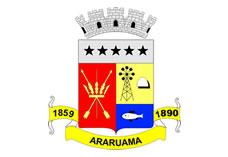 ESTADO DO RIO DE JANEIROPrefeitura Municipal de AraruamaSecretaria Municipal de SAÚDEFUNDO MUNICIPAL DE SAÚDETERMO DE ADITAMENTO Nº. 04/2019 AO CONTRATO DE      PRESTAÇÃO DE SERVIÇO Nº 029/SESAU/2015MUNÍCIPIO DE ARARUAMA E SECRETARIA MUNICIPAL DE SAÚDE – SESAU (CONTRATANTE) e PEDRO GOMES DA SILVA LABORATORIO ARARUAMA (CONTRATADA).EXTRATOPARTES: MUNICÍPIO DE ARARUAMA E SECRETARIA MUNICIPAL DE SAÚDE – SESAU (Contratante) e PEDRO GOMES DA SILVA LABORATORIO ARARUAMA (CONTRATADA)– CNPJ 28.530.426/0001-76 (Contratada).OBJETO: ADITAR O CONTRATO ADMINISTRATIVO Nº.029/SESAU/2015, originado da Chamada Pública nº.03/2015, cujo objeto é a contratação de empresa especializada para a prestação de serviços complementares de saúde, compreendidos as atividades de laboratórios de análises clínicas, anatomia patológica e citológica, e demais disposições constantes do processo administrativo de nº.23.438/2014 – Chamada Pública nº.03/2015.PRAZO: Fica prorrogado o prazo de vigência do contrato de prestação de serviços nº. 029/SESAU/2015, Termo de Aditamento nº. 04/2019, por novo período de 12 (doze) meses ininterruptos, com início de 03 de novembro de 2019 e terminar em 03 de novembro de 2020.VALOR: Fica estipulado para o novo período em que trata a cláusula I, o valor constante na tabela SUS, cuja despesa correrá a conta da Secretaria de Saúde, conforme solicitação. A despesa correrá por conta do PT10.302.0043.2124, Elemento de Despesa 3.3.90.39.00.00, Ficha nº.495.DATA DA CELEBRAÇÃO:  01 de novembro de 2019.